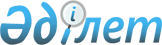 О внесении изменений и дополнений в решение Казталовского районного маслихата от 24 декабря 2018 года № 28-8 "О районном бюджете на 2019-2021 годы"
					
			Утративший силу
			
			
		
					Решение Казталовского районного маслихата Западно-Казахстанской области от 20 марта 2019 года № 32-1. Зарегистрировано Департаментом юстиции Западно-Казахстанской области 27 марта 2019 года № 5588. Утратило силу решением Казталовского районного маслихата Западно-Казахстанской области от 13 февраля 2020 года № 44-9
      Сноска. Утратило силу решением Казталовского районного маслихата Западно-Казахстанской области от 13.02.2020 № 44-9 (вводится в действие со дня первого официального опубликования).
      В соответствии с Бюджетным Кодексом Республики Казахстан от 4 декабря 2008 года и Законом Республики Казахстан от 23 января 2001 года "О местном государственном управлении и самоуправлении в Республике Казахстан" Казталовский районный маслихат РЕШИЛ:
      1. Внести в решение Казталовского районного маслихата от 24 декабря 2018 года №28-8 "О районном бюджете на 2019-2021 годы" (зарегистрированное в Реестре государственной регистрации нормативных правовых актов за №5482, опубликованное 9 января 2019 года в Эталонном контрольном банке нормативных правовых актов Республики Казахстан) следующие изменения и дополнения:
      пункт 1 изложить в следующей редакции:
      "1. Утвердить районный бюджет на 2019-2021 годы согласно приложениям 1, 2 и 3 соответственно, в том числе на 2019 год в следующих объемах:
      1) доходы – 6 761 082 тысячи тенге:
      налоговые поступления – 780 921 тысяча тенге;
      неналоговые поступления – 19 248 тысяч тенге;
      поступления от продажи основного капитала – 1 000 тысяч тенге;
      поступления трансфертов – 5 959 913 тысяч тенге;
      2) затраты – 6 991 366 тысяч тенге;
      3) чистое бюджетное кредитование – 45 877 тысяч тенге:
      бюджетные кредиты – 87 113 тысяч тенге;
      погашение бюджетных кредитов – 41 236 тысяч тенге;
      4) сальдо по операциям с финансовыми активами – 0 тенге:
      приобретение финансовых активов – 0 тенге;
      поступления от продажи финансовых активов государства – 0 тенге;
      5) дефицит (профицит) бюджета – - 276 161 тысяча тенге; 
      6) финансирование дефицита (использование профицита) бюджета – 276 161 тысяча тенге:
      поступление займов – 87 113 тысяч тенге;
      погашение займов – 41 236 тысяч тенге;
      используемые остатки бюджетных средств – 230 284 тысячи тенге.";
      в пункте 4:
      в подпункте 1):
      абзац первый изложить в следующей редакции:
      "1) из республиканского бюджета в общей сумме – 1 033 399 тысяч тенге:";
      абзац второй изложить в следующей редакции:
      "на повышение заработной платы отдельных категорий гражданских служащих, работников организаций, содержащихся за счет средств государственного бюджета, работников казенных предприятий в связи с изменением размера минимальной заработной платы – 324 372 тысячи тенге;";
      дополнить абзацем двадцатым следующего содержания:
      "на компенсацию потерь в связи со снижением налоговой нагрузки низкооплачиваемых работников для повышения размера их заработной платы – 52 606 тысяч тенге;";
      в подпункте 2):
      абзац первый изложить в следующей редакции:
      "2) из областного бюджета в общей сумме – 824 303 тысячи тенге:";
      абзац второй изложить в следующей редакции:
      "на внедрение нового системы оплаты труда государственных служащих на основе факторно-бальной шкале – 0 тенге;";
      абзац третий изложить в следующей редакции:
      "на краткосрочное профессиональное обучение рабочих кадров по востребованным на рынке труда профессиям и навыкам – 31 435 тысяч тенге;";
      дополнить абзацем одиннадцатым следующего содержания:
      "на приобретение учебно-методических комплексов и книг районным школам в связи с переходом 1, 4, 9, 10 классов и дошкольных подготовительных групп на обновленное содержание образования – 65 677 тысяч тенге;";
      дополнить абзацем двенадцатым следующего содержания:
      "на частные агентства по трудоустройству – 284 тысячи тенге;";
      дополнить абзацем тринадцатым следующего содержания:
      "на проведение противоэпизоотических мероприятии – 28 891 тысяча тенге;";
      дополнить абзацем четырнадцатым следующего содержания:
      "на механизированную очистку подводящего и распределительных каналов на лиман №55 в селе Талдыапан – 46 979 тысяч тенге;";
      дополнить абзацем пятнадцатым следующего содержания:
      "на строительство системы водоснабжения проекта детальной планировки 61 земельного участка юго-восточной части села Жалпактал – 2 155 тысяч тенге;";
      дополнить абзацем шестнадцатым следующего содержания:
      "на строительство подводки водопровода от насосной станции первого подъема "Лекер" в селе Казталов – 146 709 тысяч тенге;";
      дополнить абзацем семнадцатым следующего содержания:
      "на разработку проектно-сметной документации и проведение инженерно – геодезического, инженерно – геологического изыскания по объекту строительство водопровода в селе Коныс – 2 000 тысяч тенге;";
      дополнить абзацем восемнадцатым следующего содержания:
      "на разработку проектно-сметной документации и проведение инженерно – геодезического, инженерно – геологического изыскания по объекту строительство водопровода в селе Талдыкудык – 2 000 тысяч тенге;";
      дополнить подпунктом 3) следующего содержания:
      "3) Учесть, что в районном бюджете на 2019 год предусмотрены целевые текущие трансферты бюджетам сельских округов выделяемые за счет средств районного бюджета в общей сумме 4 556 тысяч тенге;
      Распределение указанных сумм бюджетам сельских округов осуществляется на основании постановления акимата Казталовского района.";
      пункт 7 изложить в следующей редакции:
      "7. Утвердить резерв местного исполнительного органа района на 2019 год в размере 13 000 тысяч тенге.";
      приложения 1, 5, 6, 7 к указанному решению изложить в новой редакции согласно приложениям 1, 2, 3, 4 к настоящему решению.
      2. Руководителю аппарата Казталовского районного маслихата (Н.Кажгалиев) обеспечить государственную регистрацию данного решения в органах юстиции, его официальное опубликование в Эталонном контрольном банке нормативных правовых актов Республики Казахстан и в средствах массовой информации.
      3. Настоящее решение вводится в действие с 1 января 2019 года. Районный бюджет на 2019 год
      тысяч тенге Распределение суммы трансфертов местного самоуправления на 2019 год
      тысяч тенге Бюджетные программы сельских округов Казталовского района на 2019 год
      тысяч тенге Бюджетные средства по программе общеобразовательного обучения в школах
      тысяч тенге
					© 2012. РГП на ПХВ «Институт законодательства и правовой информации Республики Казахстан» Министерства юстиции Республики Казахстан
				Приложение 1
к решению Казталовского
районного маслихата
от 20 марта 2019 года №32-1Приложение 1
к решению Казталовского
районного маслихата
от 24 декабря 2018 года № 28-8
Категория 
Категория 
Категория 
Категория 
Категория 
Сумма
Класс 
Класс 
Класс 
Класс 
Сумма
Подкласс 
Подкласс 
Подкласс 
Сумма
Специфика
Специфика
Сумма
Наименование
Сумма
1) Доходы
 6 761 082
1
Налоговые поступления
780 921
01
Подоходный налог
178 061
2
Индивидуальный подоходный налог
178 061
03
Социальный налог
225 300
1
Социальный налог
225 300
04
Hалоги на собственность
364 052
1
Hалоги на имущество
344 403
3
Земельный налог
776
4
Hалог на транспортные средства
15 943
5
Единый земельный налог
2 930
05
Внутренние налоги на товары, работы и услуги
9 008
2
Акцизы
1 300
3
Поступления за использование природных и других ресурсов
1 900
4
Сборы за ведение предпринимательской и профессиональной деятельности
5 808
08
Обязательные платежи, взимаемые за совершение юридически значимых действий и (или) выдачу документов уполномоченными на то государственными органами или должностными лицами
4 500
1
Государственная пошлина
4 500
2
Неналоговые поступления
19 248
01
Доходы от государственной собственности
10 050
5
Доходы от аренды имущества, находящегося в государственной собственности
10 050
06
Прочие неналоговые поступления
9 198
1
Прочие неналоговые поступления
9 198
3
Поступления от продажи основного капитала
1000
03
Продажа земли и нематериальных активов
1000
1
Продажа земли
1000
4
Поступления трансфертов 
5 959 913
01
Трансферты из нижестоящих органов государственного управления
924
3
Трансферты из бюджетов городов районного значения, сел, поселков, сельских округов
924
02
Трансферты из вышестоящих органов государственного управления
5 958 989
2
Трансферты из областного бюджета
5 958 989
Функциональная группа
Функциональная группа
Функциональная группа
Функциональная группа
Функциональная группа
Сумма
Функциональная подгруппа
Функциональная подгруппа
Функциональная подгруппа
Функциональная подгруппа
Сумма
Администратор бюджетных программ
Администратор бюджетных программ
Администратор бюджетных программ
Сумма
Программа 
Программа 
Сумма
Наименование
Сумма
2) Затраты
 6 991 366
01
Государственные услуги общего характера
434 176
1
Представительные, исполнительные и другие органы, выполняющие общие функции государственного управления
362 666
112
Аппарат маслихата района (города областного значения)
19 165
001
Услуги по обеспечению деятельности маслихата района (города областного значения)
19 165
122
Аппарат акима района (города областного значения)
93 344
001
Услуги по обеспечению деятельности акима района (города областного значения)
88 344
003
Капитальные расходы государственного органа
5 000
123
Аппарат акима района в городе, города районного значения, поселка, села, сельского округа
250 157
001
Услуги по обеспечению деятельности акима района в городе, города районного значения, поселка, села, сельского округа
250 157
2
Финансовая деятельность
750
459
Отдел экономики и финансов района (города областного значения)
750
003
Проведение оценки имущества в целях налогообложения
750
9
Прочие государственные услуги общего характера
70 760
454
Отдел предпринимательства и сельского хозяйства района (города областного значения)
19 728
001
Услуги по реализации государственной политики на местном уровне в области развития предпринимательства и сельского хозяйства
19 728
458
Отдел жилищно-коммунального хозяйства, пассажирского транспорта и автомобильных дорог района (города областного значения)
17 972
001
Услуги по реализации государственной политики на местном уровне в области жилищно-коммунального хозяйства, пассажирского транспорта и автомобильных дорог 
15 597
113
Целевые текущие трансферты из местных бюджетов
2 375
459
Отдел экономики и финансов района (города областного значения)
33 060
001
Услуги по реализации государственной политики в области формирования и развития экономической политики, государственного планирования, исполнения бюджета и управления коммунальной собственностью района (города областного значения)
31 314
113
Целевые текущие трансферты из местных бюджетов
1 746
02
Оборона
12 985
1
Военные нужды
4 985
122
Аппарат акима района (города областного значения)
4 985
005
Мероприятия в рамках исполнения всеобщей воинской обязанности
4 985
2
Организация работы по чрезвычайным ситуациям
8 000
122
Аппарат акима района (города областного значения)
8 000
007
Мероприятия по профилактике и тушению степных пожаров районного (городского) масштаба, а также пожаров в населенных пунктах, в которых не созданы органы государственной противопожарной службы
8 000
04
Образование
3 763 558
1
Дошкольное воспитание и обучение
232 840
464
Отдел образования района (города областного значения)
231 383
009
Обеспечение деятельности организаций дошкольного воспитания и обучения
168 601
040
Реализация государственного образовательного заказа в дошкольных организациях образования
62 782
466
Отдел архитектуры, градостроительства и строительства района (города областного значения)
1 457
037
Строительство и реконструкция объектов дошкольного воспитания и обучения
1 457
2
Начальное, основное среднее и общее среднее образование
3 399 761
457
Отдел культуры, развития языков, физической культуры и спорта района (города областного значения)
86 708
017
Дополнительное образование для детей и юношества по спорту
86 708
464
Отдел образования района (города областного значения)
3 313 053
003
Общеобразовательное обучение
3 130 494
006
Дополнительное образование для детей 
182 559
9
Прочие услуги в области образования
130 957
464
Отдел образования района (города областного значения)
130 957
001
Услуги по реализации государственной политики на местном уровне в области образования 
17 788
005
Приобретение и доставка учебников, учебно-методических комплексов для государственных учреждений образования района (города областного значения)
91 519
015
Ежемесячные выплаты денежных средств опекунам (попечителям) на содержание ребенка-сироты (детей-сирот), и ребенка (детей), оставшегося без попечения родителей
9 520
067
Капитальные расходы подведомственных государственных учреждений и организаций
11 695
113
Целевые текущие трансферты из местных бюджетов
435
05
Здравоохранение
440
9
Прочие услуги в области здравоохранения
440
123
Аппарат акима района в городе, города районного значения, поселка, села, сельского округа
440
002
Организация в экстренных случаях доставки тяжелобольных людей до ближайшей организации здравоохранения, оказывающей врачебную помощь
 440
06
Социальная помощь и социальное обеспечение
493 799
1
Социальное обеспечение
141 279
451
Отдел занятости и социальных программ района (города областного значения)
137 029
005
Государственная адресная социальная помощь
137 029
464
Отдел образования района (города областного значения)
4 250
030
Содержание ребенка (детей), переданного патронатным воспитателям
4 250
2
Социальная помощь
321 276
451
Отдел занятости и социальных программ района (города областного значения)
321 276
002
Программа занятости
128 561
006
Оказание жилищной помощи
1 100
007
Социальная помощь отдельным категориям нуждающихся граждан по решениям местных представительных органов
76 737
010
Материальное обеспечение детей-инвалидов, воспитывающихся и обучающихся на дому
1 546
014
Оказание социальной помощи нуждающимся гражданам на дому
52 191
017
Обеспечение нуждающихся инвалидов обязательными гигиеническими средствами и предоставление услуг специалистами жестового языка, индивидуальными помощниками в соответствии с индивидуальной программой реабилитации инвалида
17 851
023
Обеспечение деятельности центров занятости населения
43 290
9
Прочие услуги в области социальной помощи и социального обеспечения
31 244
451
Отдел занятости и социальных программ района (города областного значения)
31 244
001
Услуги по реализации государственной политики на местном уровне в области обеспечения занятости и реализации социальных программ для населения
23 259
011
Оплата услуг по зачислению, выплате и доставке пособий и других социальных выплат
3 181
050
Обеспечение прав и улучшение качества жизни инвалидов в Республике Казахстан
4 804
07
Жилищно-коммунальное хозяйство
373 617
1
Жилищное хозяйство
133 706
458
Отдел жилищно-коммунального хозяйства, пассажирского транспорта и автомобильных дорог района (города областного значения)
10 000
004
Обеспечение жильем отдельных категорий граждан
10 000
466
Отдел архитектуры, градостроительства и строительства района (города областного значения)
123 706
003
Проектирование и (или) строительство, реконструкция жилья коммунального жилищного фонда
102 152
004
Проектирование, развитие и (или) обустройство инженерно-коммуникационной инфраструктуры
21 554
2
Коммунальное хозяйство
221 716
458
Отдел жилищно-коммунального хозяйства, пассажирского транспорта и автомобильных дорог района (города областного значения)
56 129
012
Функционирование системы водоснабжения и водоотведения
56 129
466
Отдел архитектуры, градостроительства и строительства района (города областного значения)
165 587
005
Развитие коммунального хозяйства
14 848
006
Развитие системы водоснабжения и водоотведения
150 739
3
Благоустройство населенных пунктов
18 195
123
Аппарат акима района в городе, города районного значения, поселка, села, сельского округа
18 195
008
Освещение улиц населенных пунктов
15 485
011
Благоустройство и озеленение населенных пунктов
2 710
08
Культура, спорт, туризм и информационное пространство
491 202
1
Деятельность в области культуры
287 441
457
Отдел культуры, развития языков, физической культуры и спорта района (города областного значения)
287 441
003
Поддержка культурно-досуговой работы
287 441
2
Спорт
22 474
457
Отдел культуры, развития языков, физической культуры и спорта района (города областного значения)
22 474
009
Проведение спортивных соревнований на районном (города областного значения) уровне
22 474
3
Информационное пространство
115 491
456
Отдел внутренней политики района (города областного значения) 
12 085
002
Услуги по проведению государственной информационной политики
12 085
457
Отдел культуры, развития языков, физической культуры и спорта района (города областного значения)
103 406
006
Функционирование районных (городских) библиотек
102 406
007
Развитие государственного языка и других языков народа Казахстана
1 000
9
Прочие услуги по организации культуры, спорта, туризма и информационного пространства
65 796
456
Отдел внутренней политики района (города областного значения)
50 071
001
Услуги по реализации государственной политики на местном уровне в области информации, укрепления государственности и формирования социального оптимизма граждан
20 009
003
Реализация мероприятий в сфере молодежной политики
30 062
457
Отдел культуры, развития языков, физической культуры и спорта района (города областного значения)
15 725
001
Услуги по реализации государственной политики на местном уровне в области культуры, развития языков, физической культуры и спорта 
15 182
032
Капитальные расходы подведомственных государственных учреждений и организаций
543
10
Сельское, водное, лесное, рыбное хозяйство, особо охраняемые природные территории, охрана окружающей среды и животного мира, земельные отношения
208 341
1
Сельское хозяйство
164 276
473
Отдел ветеринарии района (города областного значения)
164 276
001
Услуги по реализации государственной политики на местном уровне в сфере ветеринарии
18 514
005
Обеспечение функционирования скотомогильников (биотермических ям) 
2 000
007
Организация отлова и уничтожения бродячих собак и кошек
1 000
010
Проведение мероприятий по идентификации сельскохозяйственных животных
1 671
011
Проведение противоэпизоотических мероприятий
139 891
047
Возмещение владельцам стоимости обезвреженных (обеззараженных) и переработанных без изъятия животных, продукции и сырья животного происхождения, представляющих опасность для здоровья животных и человека
1 200
6
Земельные отношения
15 728
463
Отдел земельных отношений района (города областного значения)
15 728
001
Услуги по реализации государственной политики в области регулирования земельных отношений на территории района (города областного значения)
13 888
006
Землеустройство, проводимое при установлении границ районов, городов областного значения, районного значения, сельских округов, поселков, сел
1 840
9
Прочие услуги в области сельского, водного, лесного, рыбного хозяйства, охраны окружающей среды и земельных отношений
28 337
459
Отдел экономики и финансов района (города областного значения)
28 337
099
Реализация мер по оказанию социальной поддержки специалистов
28 337
11
Промышленность, архитектурная, градостроительная и строительная деятельность
20 210
2
Архитектурная, градостроительная и строительная деятельность
20 210
466
Отдел архитектуры, градостроительства и строительства района (города областного значения)
20 210
001
Услуги по реализации государственной политики в области строительства, улучшения архитектурного облика городов, районов и населенных пунктов области и обеспечению рационального и эффективного градостроительного освоения территории района (города областного значения)
14 230
013
Разработка схем градостроительного развития территории района, генеральных планов городов районного (областного) значения, поселков и иных сельских населенных пунктов
5 980
12
Транспорт и коммуникации
547 281
1
Автомобильный транспорт
544 281
123
Аппарат акима района в городе, города районного значения, поселка, села, сельского округа
3 702
013
Обеспечение функционирования автомобильных дорог в городах районного значения, поселках, селах, сельских округах
3 702
458
Отдел жилищно-коммунального хозяйства, пассажирского транспорта и автомобильных дорог района (города областного значения)
540 579
022
Развитие транспортной инфраструктуры
3 000
023
Обеспечение функционирования автомобильных дорог
53 640
045
Капитальный и средний ремонт автомобильных дорог районного значения и улиц населенных пунктов
317 010
051
Реализация приоритетных проектов транспортной инфраструктуры
166 929
9
Прочие услуги в сфере транспорта и коммуникаций
3 000
458
Отдел жилищно-коммунального хозяйства, пассажирского транспорта и автомобильных дорог района (города областного значения)
3 000
037
Субсидирование пассажирских перевозок по социально значимым городским (сельским), пригородным и внутрирайонным сообщениям
3 000
13
Прочие
66 045
9
Прочие
66 045
123
Аппарат акима района в городе, города районного значения, поселка, села, сельского округа
21 000
040
Реализация мер по содействию экономическому развитию регионов в рамках Программы развития регионов до 2020 года
21 000
459
Отдел экономики и финансов района (города областного значения)
45 045
012
Резерв местного исполнительного органа района (города областного значения) 
13 000
026
Целевые текущие трансферты бюджетам города районного значения, села, поселка, сельского округа на повышение заработной платы отдельных категорий гражданских служащих, работников организаций, содержащихся за счет средств государственного бюджета, работников казенных предприятий в связи с изменением размера минимальной заработной платы
32 045
14
Обслуживание долга
0
1
Обслуживание долга
0
459
Отдел экономики и финансов района (города областного значения)
0
021
Обслуживание долга местных исполнительных органов по выплате вознаграждений и иных платежей по займам из областного бюджета
0
15
Трансферты
579 712
1
Трансферты
579 712
459
Отдел экономики и финансов района (города областного значения)
579 712
006
Возврат неиспользованных (недоиспользованных) целевых трансфертов
370
024
Целевые текущие трансферты из нижестоящего бюджета на компенсацию потерь вышестоящего бюджета в связи с изменением законодательства
253 704
038
Субвенции
309 714
051
Трансферты органам местного самоуправления
15 924
3) Чистое бюджетное кредитование
45 877
Бюджетные кредиты
87 113
10
Сельское, водное, лесное, рыбное хозяйство, особо охраняемые природные территории, охрана окружающей среды и животного мира, земельные отношения
87 113
9
Прочие услуги в области сельского, водного, лесного, рыбного хозяйства, охраны окружающей среды и земельных отношений
87 113
459
Отдел экономики и финансов района (города областного значения)
87 113
018
Бюджетные кредиты для реализации мер социальной поддержки специалистов
87 113
Категория 
Категория 
Категория 
Категория 
Категория 
Сумма
Класс 
Класс 
Класс 
Класс 
Сумма
Подкласс 
Подкласс 
Подкласс 
Сумма
Специфика
Специфика
Сумма
Наименование
Сумма
5
Погашение бюджетных кредитов
41 236
01
Погашение бюджетных кредитов
41 236
1
Погашение бюджетных кредитов, выданных из государственного бюджета
41 236
4) Сальдо по операциям с финансовыми активами
0
Функциональная группа
Функциональная группа
Функциональная группа
Функциональная группа
Функциональная группа
Сумма
Функциональная подгруппа
Функциональная подгруппа
Функциональная подгруппа
Функциональная подгруппа
Сумма
Администратор бюджетных программ
Администратор бюджетных программ
Администратор бюджетных программ
Сумма
Программа 
Программа 
Сумма
Наименование
Сумма
Приобретение финансовых активов
0
Категория 
Категория 
Категория 
Категория 
Категория 
Сумма
Класс 
Класс 
Класс 
Класс 
Сумма
Подкласс 
Подкласс 
Подкласс 
Сумма
Специфика
Специфика
Сумма
Наименование
Сумма
6
Поступления от продажи финансовых активов государства
0
01
Поступления от продажи финансовых активов государства
0
1
Поступления от продажи финансовых активов внутри страны
0
5) Дефицит (профицит) бюджета
-276 161
6) Финансирование дефицита (использование профицита) бюджета
276 161
7
Поступления займов
87 113
01
Внутренние государственные займы
87 113
2
Договоры займа
87 113
03
Займы, получаемые местным исполнительным органом района (города областного значения)
87 113
Функциональная группа
Функциональная группа
Функциональная группа
Функциональная группа
Функциональная группа
Сумма
Функциональная подгруппа
Функциональная подгруппа
Функциональная подгруппа
Функциональная подгруппа
Сумма
Администратор бюджетных программ
Администратор бюджетных программ
Администратор бюджетных программ
Сумма
Программа 
Программа 
Сумма
Наименование
Сумма
16
Погашение займов
41 236
1
Погашение займов
41 236
459
Отдел экономики и финансов района (города областного значения)
41 236
005
Погашение долга местного исполнительного органа перед вышестоящим бюджетом
41 236
Категория 
Категория 
Категория 
Категория 
Категория 
Сумма
Класс 
Класс 
Класс 
Класс 
Сумма
Подкласс 
Подкласс 
Подкласс 
Сумма
Специфика
Специфика
Сумма
Наименование
Сумма
8
Используемые остатки бюджетных средств
230 284
01
Остатки бюджетных средств
230 284
1
Свободные остатки бюджетных средств
230 284
01
Свободные остатки бюджетных средств
230 284Приложение 2
к решению Казталовского
районного маслихата
от 20 марта 2019 года №32-1Приложение 5
к решению Казталовского
районного маслихата
от 24 декабря 2018 года № 28-8
Всего 
15 924
в том числе:
Брикский сельский округ
1 300
Болашакский сельский округ
1 500
Караубинский сельский округ
1 200
Кайындинский селский округ
1 000
Кушанкульский сельский округ
1 100
Теренкульский сельский округ
1 324
Жанажолский сельский округ
1 600
Акпатерский сельский округ
1 600
Талдыкудукский сельский округ
600
Талдыапанский сельский округ
1 200
Карасуский сельский округ
700
Куктерекский сельский округ
1 500
Караузеньский сельский округ
1 300Приложение 3
 решению Казталовского
районного маслихата
от 20 марта 2019 года №32-1Приложение 6
к решению Казталовского
районного маслихата
от 24 декабря 2018 года № 28-8
Функциональная группа
Функциональная группа
Функциональная группа
Функциональная группа
Функциональная группа
Сумма
Функциональная подгруппа
Функциональная подгруппа
Функциональная подгруппа
Функциональная подгруппа
Сумма
Администратор бюджетных программ
Администратор бюджетных программ
Администратор бюджетных программ
Сумма
Программа 
Программа 
Сумма
Наименование
Сумма
Бюджетные программы Казталовского района на 2019 год
01
Государственные услуги общего характера
250 157
1
Представительные, исполнительные и другие органы, выполняющие общие функции государственного управления
250 157
123
Аппарат акима района в городе, города районного значения, поселка, села, сельского округа
250 157
001
Услуги по обеспечению деятельности акима района в городе, города районного значения, поселка, села, сельского округа
250 157
в том числе:
Брикский сельский округ
17 450
Болашакский сельский округ
19 327
Караубинский сельский округ
19 250
Каиндинский сельский округ
17 356
Кушанкульский сельский округ
21 584
Теренкульский сельский округ
17 310
Жанажолский сельский округ
19 103
Акпатерский сельский округ
16 702
Талдыкудукский сельский округ
19 963
Талдыапанский сельский округ
18 226
Карасуский сельский округ
18 077
Куктерекский сельский округ
26 198
Караузеньский сельский округ
19 611
05
Здравоохранение
440
9
Прочие услуги в области здравоохранения
440
123
Аппарат акима района в городе, города районного значения, поселка, села, сельского округа
440
002
Организация в экстренных случаях доставки тяжелобольных людей до ближайшей организации здравоохранения, оказывающей врачебную помощь
440
в том числе:
Брикский сельский округ
40
Болашакский сельский округ
40
Караубинский сельский округ
33
Каиндинский сельский округ
31
Кушанкульский сельский округ
46
Теренкульский сельский округ
37
Акпатерский сельский округ
41
Талдыкудукский сельский округ
64
Талдыапанский сельский округ
52
Куктерекский сельский округ
30
Караузеньский сельский округ
26
07
Жилищно-коммунальное хозяйство
18 195
3
Благоустройство населенных пунктов
18 195
123
Аппарат акима района в городе, города районного значения, поселка, села, сельского округа
18 195
008
Освещение улиц населенных пунктов
15 485
в том числе:
Брикский сельский округ
678
Болашакский сельский округ
1 110
Караубинский сельский округ
810
Каиндинский сельский округ
1 157
Кушанкульский сельский округ
1 301
Теренкульский сельский округ
1 223
Жанажолский сельский округ
1 050
Акпатерский сельский округ
750
Талдыкудукский сельский округ
716
Талдыапанский сельский округ
1 839
Карасуский сельский округ
998
Куктерекский сельский округ
1 700
Караузеньский сельский округ
2 153
011
Благоустройство и озеленение населенных пунктов
2 710
в том числе:
Брикский сельский округ
200
Болашакский сельский округ
210
Караубинский сельский округ
200
Каиндинский сельский округ
210
Кушанкульский сельский округ
200
Теренкульский сельский округ
225
Жанажолский сельский округ
105
Акпатерский сельский округ
250
Талдыкудукский сельский округ
210
Талдыапанский сельский округ
200
Карасуский сельский округ
250
Куктерекский сельский округ
250
Караузеньский сельский округ
200
12
Транспорт и коммуникации
3 702
1
Автомобильный транспорт
3 702
123
Аппарат акима района в городе, города районного значения, поселка, села, сельского округа
3 702
013
Обеспечение функционирования автомобильных дорог в городах районного значения, поселках, селах, сельских округах
3 702
в том числе:
Брикский сельский округ
380
Болашакский сельский округ
464
Караубинский сельский округ
200
Каиндинский сельский округ
200
Кушанкульский сельский округ
200
Теренкульский сельский округ
210
Жанажолский сельский округ
210
Акпатерский сельский округ
379
Талдыкудукский сельский округ
240
Талдыапанский сельский округ
380
Карасуский сельский округ
439
Куктерекский сельский округ
200
Караузеньский сельский округ
200
13
Прочие
21 000
9
Прочие
21 000
123
Аппарат акима района в городе, города районного значения, поселка, села, сельского округа
21 000
040
Реализация мер по содействию экономическому развитию регионов в рамках Программы развития регионов до 2020 года
21 000
в том числе:
Болашакский сельский округ
7 000
Караузенский сельский округ
0
Куктерекский сельский округ
7 000
Талдыапанский сельский округ
7 000Приложение 4
к решению Казталовского
районного маслихата
от 20 марта 2019 года №32-1Приложение 7
к решению Казталовского
районного маслихата
от 24 декабря 2018 года № 28-8
Функциональная группа
Функциональная группа
Функциональная группа
Функциональная группа
Функциональная группа
Сумма
Функциональная подгруппа
Функциональная подгруппа
Функциональная подгруппа
Функциональная подгруппа
Сумма
Администратор бюджетных программ
Администратор бюджетных программ
Администратор бюджетных программ
Сумма
Программа 
Программа 
Сумма
Всего
 2 495 752
в том числе:
Бостандыкская средняя общеобразовательная школа
148 465
Средняя общеобразовательная школа имени Молдашева
166 034
Средняя общеобразовательная школа имени Мендалиева
189 607
Казталовская средняя общеобразовательная школа
176 013
Средняя общеобразовательная школа имени А.Уразбаевой
203 962
Средняя общеобразовательная школа имени С.Есетова
103 248
Талдыапанская средняя общеобразовательная школа
146 981
Карасуская средняя общеобразовательная школа
107 610
Кайндинская средняя общеобразовательная школа
78 628
Богатыревская средняя общеобразовательная школа
109 669
Акпатерская средняя общеобразовательная школа
144 540
Куктерекская средняя общеобразовательная школа
151 660
Караузенская школа-лицей
125 105
Жанажолская средняя общеобразовательная школа
118 617
Теренкульская средняя общеобразовательная школа 
100 139
Брикская средняя общеобразовательная школа
117 096
Средняя общеобразовательная школа имени Г.Бегалиева
120 465
Школа-гимназия имени Г Караша 
187 913